ZÁBAVNÁ MATEMATIKA II. – SPRÁVNÉ ŘEŠENÍVypočítej příklad a písmenko zapiš do tabulky:Na jaře kvetouÁ = 10 + (18 : 9) 12		 			M = 72 : (2 . 4)  9E = (6 . 4) − 9  13					I = (2 . 10) − 5 15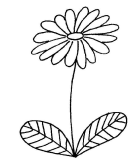 R = 23 − (6 . 2) 11					D = (44 − 4) : 5 8K = (49 : 7) + 3 10					S = (5 . 2) − 5 5S =  (27 : 9) + 2  5                                                K =  40 − (5 . 6) 10Y =  (21 : 7) . 9 27Tajenka:-------------------------------------------------------------------------------------------------------------------------N = (8 . 9) − 12 60						S = (7 . 6) − 10 32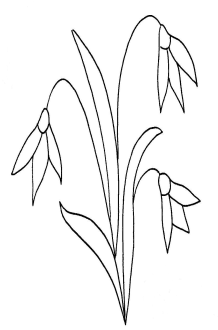 Ě = (8 . 8) + 23 87						Ž = (6 . 8) + 52 100Y = 39 − (3 . 6) 21						E = 64 − (36 : 6) 58K = 24 + (72 : 8) 33					N = (9 . 10) − 30 60Tajenka:………………………………………………………………………………………………………………T = (6 . 3) + 27 45					U = 45 − (6 . 6) 9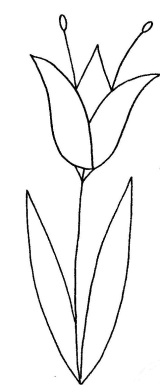 I  = 63 − (2 . 10) 43					L = (2 . 9) + 18 36Á = 12 + (48 : 8) 18					P = 33 − (6 . 5) 3Y = 24 − (4 . 3) 12					N = (56 : 7) + 8 16Tajenka: ………………………………………………………………………………………………………………………………………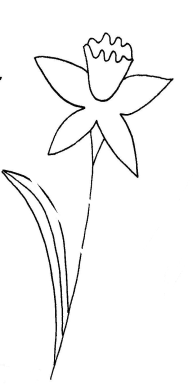 A = (48 : 8) + 34 40				R = 56 − (81 : 9) 47N=  28 − (4 . 4) 12				I = (8 . 8) − 34 30S = 26 − (5 . 5) 1				C = (12 : 6) + 2  4Y = 80 − (6 . 7) 38				K = 50 − (7 . 3) 29Tajenka: ………………………………………………………………………………………………………………………………………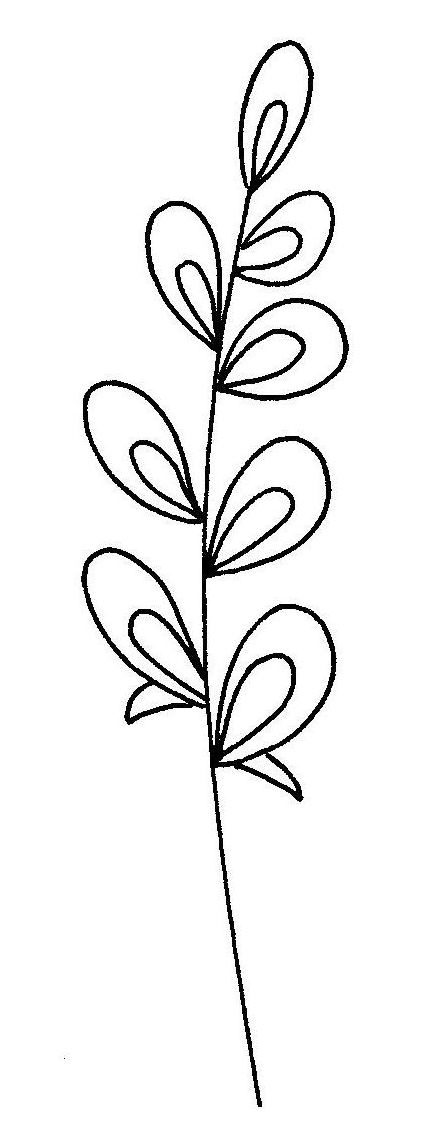 O = 10 + (2 . 5) 20			K = 100 − (9 . 10) 10Č = 0 + (3 . 10) 30			I = 32 + (72 : 9) 40Č = (42 : 7) . 5  30			Y = 25 + (5 . 5)  50K = (3 . 3) + 1 10Tajenka: ………………………………………………………………………………………………………………………………………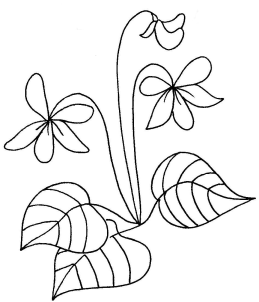 I = 74 − (7 . 9) 11				A = (6 . 2) + 0  12F = (15 : 3) + 5 10				L = 3 + (80 : 8)  13K = 95 − (9 . 9) 14				Y = (5 . 9) − 30 15Tajenka: ………………………………………………………………………………………………………………………………………513891510111251027SEDMIKRÁSKY32608710058603321SNĚŽENKY45936433181612TULIPÁNY12404743012938NARCISKY10203040301050KOČIČKY101112131415FIALKY